                                                  Methodological Worksheet  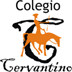                                                                     English Department                                                                    Miss Débora Pinto P. UNIT III.  WE ARE WHAT WE EATName:_____________________________________ Grade: 2° medio    Date: ______________QuantifiersCMO: Usar adverbios cuantificadores (Little, much, many, a lot of, few) en oraciones simples.Usar adverbios cuantificadores (Little, much, many, a lot of, few) para completar un párrafo.EXERCISES –QUANTIFIERSI. Choose the best underlined word from each sentence : I haven’t got much / many money today. 
I’ve got a few / a little fruit and a lot of / many vegetables . 
They don’t seem to have much / many free time these days.
He has only read a few / a little chapters of that new book, but he likes it. 
A : Does he show much / many interest in sports ? 
B : Yes, a lot / a lot of . 
There aren’t many / much huge buildings and traffic problems in the small cities so there is no / any stress there. II: Put some , any , a little , a few or , no into the blanks in the sentences :A : How was your skiing weekend ? B : Terrible ! There wasn’t _________ snow on the mountains. A : Hurry up ! There is _________ time to waste. The bus will be here soon . B : I’m really ready. A : What would you like in your coffee ? B: Just _________ sugar, please. A : There are still _________ tickets left for the concert on Friday night. B : Great . I’ll go and buy one now. A : I bought _________ great books from the book-fair this afternoon. B : Really ! Let me see them . I. Complete the following paragraph using quantifiers in the box below: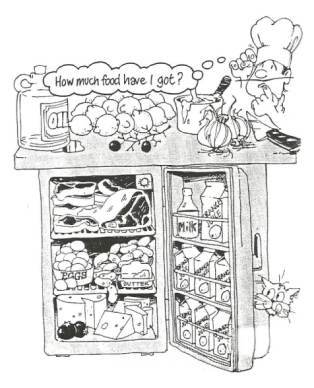 Help the cook to check the food in his fridge. Choose the correct option."Hello, my friends. Please help me to fill in the blanks. 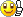 Okay, first I need a knife to start dinner. Now let me see if I have got everything. Well, there is a lot of milk, isn’t there? Oh, I’ve only got a _____________  after all. Hum, just half a bottle. And lemons? How ___________  lemons are there? There are plenty. Good! There aren’t ____________(4) tomatoes, are there? Well, there’re only two left. No problem. Have I got enough meat for dinner? Yes, there is ___________ meat. But is there __________  oil? Let me see. Oh, there is ____________    oil left. Well, I will have to buy ______________ . What about butter? Oh no, there isn’t ____________  left, is there? And there are only a ______________  sausages, right? No, actually there are lots of sausages. Good! But I still need ____________  oranges. Not many, just two or three. Oh, I almost forgot. I will also need ___________  apple. Yes, that’s it. Thanks!" 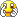 